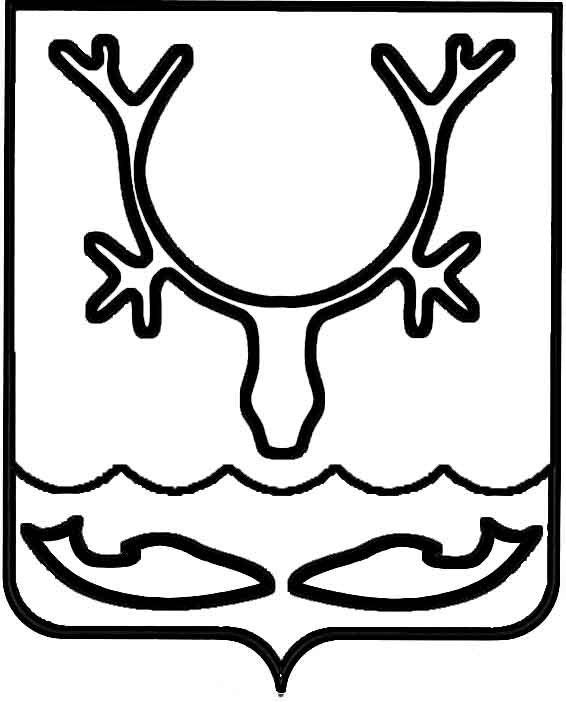 Администрация муниципального образования
"Городской округ "Город Нарьян-Мар"ПОСТАНОВЛЕНИЕВ целях приведения сведений, закрепленных в правовых актах, в соответствие 
с реестром объектов муниципальной собственности Администрация муниципального образования "Городской округ "Город Нарьян-Мар"П О С Т А Н О В Л Я Е Т:Внести изменение в постановление Администрации МО "Городской округ "Город Нарьян-Мар" от 29.01.2019 № 108 "Об обеспечении пожарной безопасности на территории МО "Городской округ "Город Нарьян-Мар" в 2019 году", изложив приложение 1 в новой редакции согласно приложению к настоящему постановлению.Настоящее постановление вступает в силу со дня его подписания.".22.11.2019№1141О внесении изменения в постановление Администрации МО "Городской округ "Город Нарьян-Мар" от 29.01.2019 № 108И.о. главы города Нарьян-Мара А.Н. БережнойПриложение к постановлению Администрации муниципального образования"Городской округ "Город Нарьян-Мар"от 22.11.2019 № 1141"Приложение 1к постановлению Администрациимуниципального образования"Городской округ "Город Нарьян-Мар"от 29.01.2019 № 108Искусственные источники противопожарного водоснабжения на территории муниципального образования "Городской округ "Город Нарьян-Мар"